 Твердотельные реле CosmoТвердотельные реле (Solid State Relay - SSR) благодаря полупроводниковой технологии их производства имеют ряд существенных характеристик, делающих их незаменимыми в отдельных областях производства. Основными отличиями твердотельных реле от электромеханических являются:отсутствие электромагнитных помех в момент переключения;высокое быстродействие;отсутствие акустического шума;отсутствие дребезга контактов реле;высокое сопротивление изоляции между входом и выходом;большое количество переключений, не менее 109 раз;малое энергопотребление.Областями применения твердотельных реле являются: медицинская техника и оборудование, устройства систем связи, системы безопасности, автомобильная электроника и др.Фирма COSMO Electronics www.cosmo-ic.com (Тайвань) занимает одно из лидирующих положений в производстве твердотельных реле.Ниже указаны основные характеристики твердотельных реле COSMO, а также схемы включения реле.Номинальное коммутируемое напряжение 250, 480 ВНоминальный коммутируемый ток от 3 до 40 АПадение напряжения на замкнутых контактах, при 1А, - 1,5 ВНапряжения пробоя между входом и выходом - 4000 ВСопротивление изоляции между входом и выходом при 500 В - 1010 ОмВремя срабатывания - 8,3 мсUвх - Входное напряжение
Iвх max - Входной ток (макс.)
Rвх - Входное сопротивление
Uотпуск - Напряжение отпускания
Uком - Номинальное коммутируемое напряжение
Iком - Номинальный коммутируемый ток
Iутеч max - Ток утечки, МаксKSD203AC2KSD203AC3 KSD205AC3 KSD215AC3 KSD210AC3 KSD225AC3 KSD240AC3KSD210AC8 KSD215AC8 KSD225AC8 KSD240AC8 KSD425AC8 KSD440AC8KSA210AC8 KSA215AC8 KSA225AC8 KSA240AC8 KSA425AC8 KSA440AC8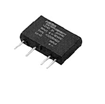 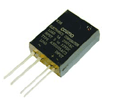 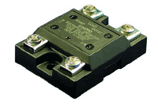 Тип релеВходВходВходВходВыходВыходВыходОбщиеСхемаТип релеUвх
В DCIвх max
мАRвх
кОмUотпускUком
В ACIком АIутеч max
мАTраб°CСхемаKSD203AC24~3212─1 В DC25037 при 240 В-30~+100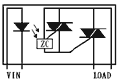 KSD203DC24~2425─1 В DC25038 при 240 В-30~+100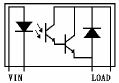 KSD205AC35~1235─1 В DC25057 при 240 В-30~+100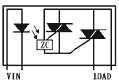 KSD210AC35~1235─1 В DC250107 при 240 В-30~+100KSD215AC35~1235─1 В DC250157 при 240 В-30~+100KSD225AC35~1235─1 В DC250257 при 240 В-30~+100KSD240AC35~1235─1 В DC250407 при 240 В-30~+100KSD210AC84~3212─1 В DC250107 при 240 В-30~+100KSD215AC8]4~3212─1 В DC250157 при 240 В-30~+100KSD225AC84~3212─1 В DC250257 при 240 В-30~+100KSD240AC84~3212─1 В DC250407 при 240 В-30~+100KSD425AC84~3212─1 В DC4802514 при 480 В-30~+100KSD440AC84~3212─1 В DC250407 при 240 В-30~+100KSA210AC8100~240─1110 В АС250108 при 240 В-30~+100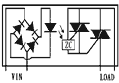 KSA225AC8100~240─1110 В АС250258 при 240 В-30~+80KSA240AC8100~240─1110 В АС250408 при 240 В-30~+80KSA440AC8100~240─1110 В АС4804014 при 480 В-30~+80